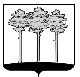 
ГОРОДСКАЯ  ДУМА  ГОРОДА  ДИМИТРОВГРАДАУльяновской областиР Е Ш Е Н И Ег.Димитровград  24  апреля  2019  года                                                                       № 20/165  .                                    О занесении на городскую Доску ПочётаВ соответствии с Положением о муниципальных наградах города Димитровграда Ульяновской области, рассмотрев заключение Комиссии по муниципальным наградам при Городской Думе города Димитровграда Ульяновской области от 17.04.2019 №2-з, Городская Дума города Димитровграда Ульяновской области третьего созыва решила:1. За высокое профессиональное мастерство и наилучшие показатели в профессиональной, творческой и общественной деятельности по итогам 2018 года и в связи с празднованием Дня города занести в 2019 году на городскую Доску Почёта: Абдулманова Руслана Салиховича, полицейского взвода отдельной роты патрульно-постовой службы полиции Межмуниципального отдела Министерства внутренних дел Российской Федерации «Димитровградский», прапорщика полиции;Аверьянову Людмилу Александровну, инженера по проектным и сметным работам ремонтно-строительного участка Акционерного общества  «Димитровградский завод химического машиностроения»;Амельшину  Татьяну Николаевну, заведующую отделением дневного пребывания граждан пожилого возраста и инвалидов Областного государственного бюджетного учреждения социального обслуживания  «Центр социального обслуживания «Доверие» в г. Димитровграде»;Благову Ирину Анатольевну, заместителя заведующего по учебно-воспитательной работе Муниципального дошкольного образовательного учреждения «Центр развития ребенка – детский сад №56 «Сказка» города Димитровграда Ульяновской области»;Бочкарева Сергея Федоровича, машиниста автогрейдера Муниципального казенного учреждения «Городские дороги»;Бочкареву Наталью Ивановну, начальника технологического отдела департамента по проектированию и конструированию Акционерного общества «Государственный научный центр - Научно-исследовательский институт атомных реакторов»;Браженко Анастасию Петровну, закройщика Муниципального бюджетного учреждения культуры «Димитровградский драматический театр имени А.Н. Островского»;Воротилину Марию Яковлевну, кастеляншу детского инфекционного отделения многопрофильного стационара №1 Федерльного государственного бюджетного учреждения здравоохранения «Клиническая больница №172 Федерального медико-биологического агентства»;Выборнова Николая Евгеньевича, дежурного группы режима спецчасти изолятора временного содержания подозреваемых и обвиняемых Межмуниципального отдела Министерства внутренних дел Российской Федерации «Димитровградский», младшего лейтенанта полиции;Габайдулина Альберта Тальгатовича, заместителя директора по производству дирекции по производству Общества с ограниченной ответственностью «Димитровградский автоагрегатный завод»;Грачеву Марину Петровну, оператора связи 1 класса отделения почтовой связи №15 Димитровградского почтамта УФПС Ульяновской области – филиала ФГУП «Почта России»;Елисееву Татьяну Сергеевну, заведующую отделом обслуживания библиотеки «Дворец книги» Муниципального бюджетного учреждения культуры  «Централизованная библиотечная система г.Димитровграда»;Зюзина Юрия Николаевича, индивидуального предпринимателя;Ибятову Лилию Сахабутдиновну, специалиста по лечебной физкультуре Димитровградской местной общественной организации инвалидов-опорников «Преодоление»;Кильдееву Ольгу Владимировну, главного инженера Общества с ограниченной ответственностью «УК Порт»;Кирсанова Юрия Павловича, председателя Димитровградской общественной организации «Бывшие несовершеннолетние узники фашистских концлагерей и гетто»;    Ключникова Андрея Владимировича, заместителя председателя профсоюзного комитета первичной профсоюзной организации ОАО «ДААЗ»;Кологреева Ивана Анатольевича, мастера участка внутридомового обслуживания Общества с ограниченной ответственностью «ДомСервис»;Лагутина Сергея Валерьевича, начальника участка – начальника электролаборатории участка электроснабжения и ремонта систем электроснабжения цеха обслуживания и ремонта электросетей и оборудования Акционерного общества «Димитровградский автоагрегатный завод»;Леонтьеву Расиму Рафгатовну, медицинскую сестру палатную хирургического  отделения многопрофильного стационара №1 Федерльного государственного бюджетного учреждения здравоохранения «Клиническая больница №172 Федерального медико-биологического агентства»;Леушина Николая Егоровича, председателя правления Димитровградской местной общественной организации инвалидов Чернобыля;Малкова Андрея Павловича, начальника управления ядерной безопасности отделения «Реакторный исследовательский комплекс» Акционерного общества «Государственный научный центр - Научно-исследовательский институт атомных реакторов», доктора технических наук;Маркову   Татьяну   Владимировну,  члена  	Димитровградского местного отделения «Союз пенсионеров России» по Ульяновской области;Миклушеву Антонину Васильевну, заместителя директора по диспетчеризации Общества с ограниченной ответственностью «Димитровградская мебельная фабрика Аврора»;Молебнова Анатолия Геннадьевича, контролёра технического состояния транспортных средств перед выездом на линию Общества с ограниченной ответственностью «Валентина и Ко»;Огуречникову Инессу Александровну, директора Муниципального бюджетного учреждения дополнительного образования Детская художественная школа, кандидата педагогических наук;Орлова Сергея Александровича, слесаря-сантехника Муниципального казённого учреждения «Служба материально-технического обеспечения Администрации города»;Панина Сергея Александровича,  электросварщика ручной сварки 6 разряда сварочно-сборочного цеха №1 Акционерного общества  «Димитровградский завод химического машиностроения»;Панину Людмилу Федоровну, преподавателя по классу теории Муниципального бюджетного учреждения дополнительного образования Детская школа искусств №1;Пастбину Инну Александровну, старшего тренера по художественной гимнастике Муниципального бюджетного учреждения Спортивная школа имени Жанны Борисовны Лобановой, заслуженного тренера России;Правдина Евгения Александровича, педагога дополнительного образования Муниципального бюджетного учреждения дополнительного образования «Центр дополнительного образования детей города Димитровграда Ульяновской области»;Пыжова Эдуарда Михайловича, начальника производства Общества с ограниченной ответственностью «Димитровградский пружинный завод»;Рубейкину Любовь Владимировну, бухгалтера-кассира Общества с ограниченной ответственностью «АВТОПАРТНЁР»; Симонова Андрея Владимировича, директора по продажам Общества с ограниченной ответственностью «СпецСтрой»;Филоненко Ирину Геннадьевну, ведущего экономиста отдела по организации управления жилищным фондом Комитета по жилищно-коммунальному комплексу Администрации города Димитровграда Ульяновской области;Хутареву Елену Сергеевну, врача-педиатра участкового педиатрического отделения детской поликлиники №2 Федерального государственного бюджетного учреждения здравоохранения «Клиническая больница №172 Федерального медико-биологического агентства»;Чалкину Галину Григорьевну, преподавателя Областного государственного бюджетного профессионального образовательного учреждения  «Димитровградский техникум профессиональных технологий имени Героя Советского Союза М.С. Чернова»;Цыганову Иветту Александровну, преподавателя хоровых дисциплин Муниципального бюджетного учреждения дополнительного образования Детская школа искусств №2;Чернышеву Ольгу Николаевну, заместителя директора по качеству Общества с ограниченной ответственностью «Димитровградский вентильный завод»;Шадрину Татьяну Михайловну, учителя математики Муниципального бюджетного образовательного учреждения «Городская гимназия города Димитровграда Ульяновской области».2. Установить, что настоящее решение подлежит официальному опубликованию и размещению в информационно-телекоммуникационной сети «Интернет» на официальном сайте Городской Думы города Димитровграда Ульяновской области (www.dumadgrad.ru).Председатель Городской Думыгорода ДимитровградаУльяновской области                                                                              А.П.Ерышев